Elektroniske kommunikasjonssystem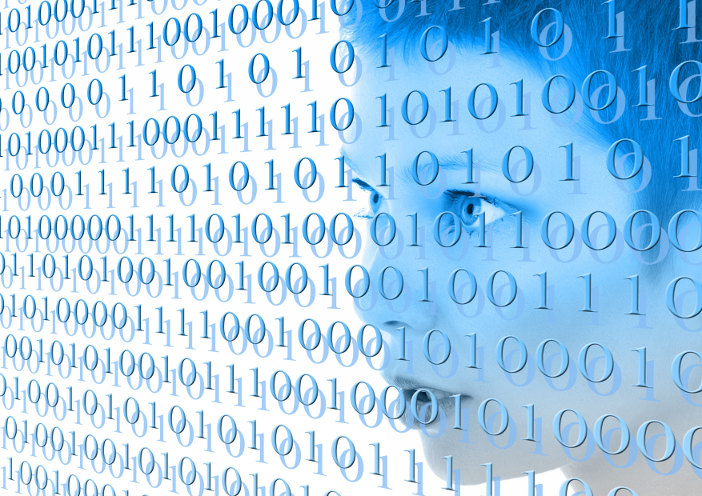 Namn: _____________________________Klasse: _____________________________Oppdrag snakketøySnakketøyet AS utviklar smarte plagg som integrerer tekstil og teknologi. Dette feltet utviklar seg raskt, og det opnar seg stadig nye moglegheiter. Vi ønskjer å rette oss mot ungdom som målgruppe for produkta våre.Vi utlyser derfor ein idékonkurranse for ungdom der vi ønskjer idé til eit smart klesplagg som kan sende eller ta imot informasjon trådlaust frå internett.Bidrag til idékonkurransen skal innehalde:Ein film eller bildeserie som presenterer idéen og produktet. Utfylt skjema med tekniske data.Eit overordna flytskjema som viser kva delar systemet består av og korleis informasjonen blir send frå sendar til mottakar. Flytskjema skal beskrive kort korleis informasjonen blir behandla i dei ulike delane.Tekniske dataOmgrepsarkNøkkelsetningsarkDelar i eit kommunikasjonssystem Fire kategoriar av trådlaus kommunikasjonBinære talFyll ut resten av denne tabellen med binære tal:Fyll ut resten av denne tabellen med binære tal:Sampling, del 1Les av tid på x-aksen og nivå på y-aksen.  Fyll inn i tabellen og gjer om talet i nivå-kolonnen til binært tal.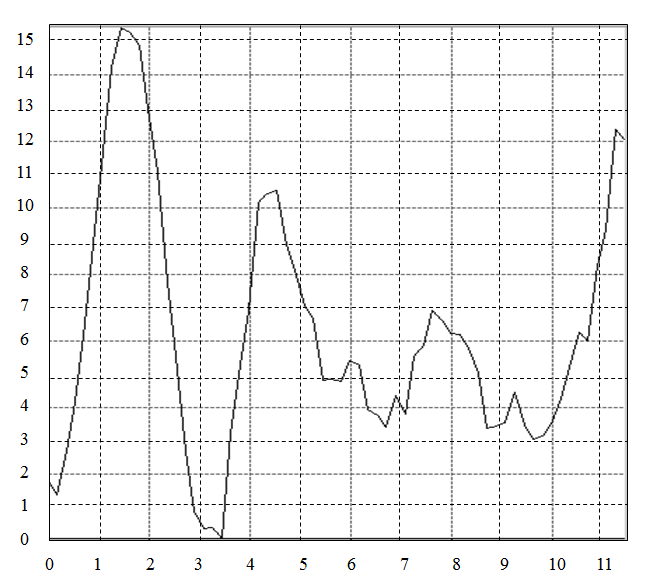 Sampling, del 2
Bruk tabellen på førre side til å lage ein graf.Søk dekning!Før lesingKva tenker de er fordelar og ulemper med internett som kommunikasjonssystem? Skriv inn i tabellen.Under lesingLes boka og samanlikn med tabellen. Kryss av i tabellen når boka nemner fordelar eller ulemper som de har skrive i tabellen.Etter lesingGå gjennom tabellen dykkar og fyll inn dei fordelane og ulempene som boka nemnde og som de ikkje hadde frå før i tabellen. Har de skrive ned fordelar og ulemper som boka ikkje nemnde?Noter fordelar og ulemper som er relevante for det smarte klesplagget dykkar .. 	… ved produksjonen av plagget:… ved bruken av plagget:… ved avfallshandtering av plagget:Type informasjon:Tekst, tal eller informasjon frå analoge sensorar (lyd, bilde, temperatur osv.)Trådlaus sendar:Fire kategoriar: direkte, småcelle (wifi), storcelle (4G) eller satellitt. Ved direkte kommunikasjon får ein ikkje tilgang til internett.  Tenk på rekkevidda til sendaren innan kvar kategori.Mottakar:Kven skal ta imot informasjonen? Skal informasjonen bli send direkte til ein mottakar eller bli lagd ut på internett?Adresse:Korleis skal systemet vite kvar du er eller korleis skal plagget bli knytt til deg? Skal det vere eit sim-kort eller ein form for pålogging?Grensesnitt:Skal du kunne kommunisere med plagget og resten av systemet? Skal det vere integrert skjerm, talestyring, lys, endring av farge, tastatur eller noko heilt anna?Kryptering:Kven skal ha tilgang til informasjonen og kven skal ikkje ha tilgang?OmgrepDefinisjonNøkkelsetningarDelDefinisjonFunksjonEksempelEksempelDelDefinisjonFunksjonPakke- og brevpostElektronisk kommunikasjons-systeminformasjonopplysningar som blir sende mellom delane i eit kommunikasjonssystemfortelje nokotekst, bilde og alle gjenstandar som kan bli sendte som pakkesendarstartpunkt for ei informasjonsoverføringbestemme kva informasjon som skal bli sendpersonmottakarendepunkt for ei informasjonsoverføringta imot informasjonpersonadresseunik identifikasjonsopplysning for ein geografisk stad eller ein einingplassere informasjonen ein bestemt stadein bestemt geografisk stadadresseliste og rute-informasjonoversikt over adresser i systemet og transportruter gjennom systemet slik at informasjon blir send riktig veg gjennom systemet fram til mottakarseie kva veg informasjonen skal bli send lister og databasar hos Postentransportfrakt eller overføring av informasjonen i systemetfrakte informasjonenbilar, båtar, fly og postbod på sykkel eller til fotsgrensesnittkopling mellom to delar i eit kommunikasjonssystemUtforminga av grensesnittet og korleis informasjon blir overført gjennom grensesnittet må vere avtalt (standardisert)overføre informasjonen frå ein del til ein annan i systemetpostkasse, disken på postkontoret, lasteramperovervaking og kontrollavsløring av feil i systemet og hindring av at uvedkomande får tilgang til informasjonavsløre feil og hindre at uved-komande får tilgang til informasjonendatamaskinar/robotarRekkevidde/dekningEksempel på brukDirekte:NFCBluetoothSmåcelle:Wifi Storcelle:3G/4GSatellitt Desimale tal8421001121031141005678910Desimale tal128643216842110172598135Tid Nivå Nivå som binært talFordelarKryss avUlemperKryss av